RANGER DU PLUS PETIT AU PLUS GRANDET DU PLUS GRAND AU PLUS PETIT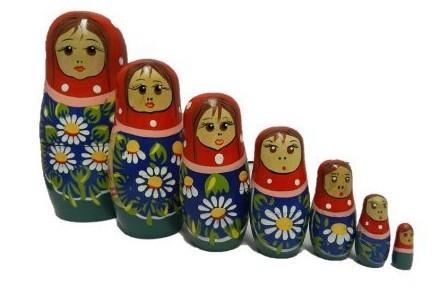 Voici quelques idées possibles :« Attention il faut toujours ranger le même genre d’objets »1 – Ranger la famille :  Ranger toute la famille du plus petit au plus grand            Prendre une photo pour que l’enfant puisse vérifierMême chose du plus grand au plus petit2 - Ranger des jouets : (toujours du + petit au + grand puis l’inverse)Ranger des poupéesRanger des voituresDes briques de construction…3 – Dans la cuisine : (toujours du + petit au + grand puis l’inverse)Ranger des verresRanger des bouteilles (lait/jus/huile …)…4 – Dans la chambre : (toujours du + petit au + grand puis l’inverse)Ranger des chaussettesRanger des pantalons…Si l’enfant le peut, il peut aussi dessiner ou découper/coller une suite d’objets.Bon courage !! 